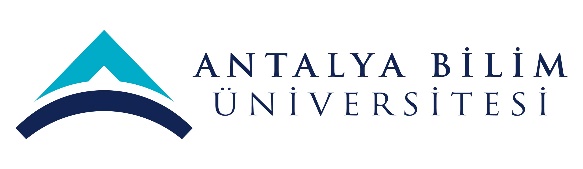 ECTS Course Description FormECTS Course Description FormECTS Course Description FormECTS Course Description FormECTS Course Description FormECTS Course Description FormECTS Course Description FormECTS Course Description FormECTS Course Description FormECTS Course Description FormECTS Course Description FormECTS Course Description FormECTS Course Description FormECTS Course Description FormECTS Course Description FormECTS Course Description FormECTS Course Description FormECTS Course Description FormECTS Course Description FormPART I (Senate Approval)PART I (Senate Approval)PART I (Senate Approval)PART I (Senate Approval)PART I (Senate Approval)PART I (Senate Approval)PART I (Senate Approval)PART I (Senate Approval)PART I (Senate Approval)PART I (Senate Approval)PART I (Senate Approval)PART I (Senate Approval)PART I (Senate Approval)PART I (Senate Approval)PART I (Senate Approval)PART I (Senate Approval)PART I (Senate Approval)PART I (Senate Approval)PART I (Senate Approval)PART I (Senate Approval)PART I (Senate Approval)PART I (Senate Approval)PART I (Senate Approval)PART I (Senate Approval)Offering School  Tourism FacultyTourism FacultyTourism FacultyTourism FacultyTourism FacultyTourism FacultyTourism FacultyTourism FacultyTourism FacultyTourism FacultyTourism FacultyTourism FacultyTourism FacultyTourism FacultyTourism FacultyTourism FacultyTourism FacultyTourism FacultyTourism FacultyTourism FacultyTourism FacultyTourism FacultyTourism FacultyOffering DepartmentGastronomy and Culinary ArtsGastronomy and Culinary ArtsGastronomy and Culinary ArtsGastronomy and Culinary ArtsGastronomy and Culinary ArtsGastronomy and Culinary ArtsGastronomy and Culinary ArtsGastronomy and Culinary ArtsGastronomy and Culinary ArtsGastronomy and Culinary ArtsGastronomy and Culinary ArtsGastronomy and Culinary ArtsGastronomy and Culinary ArtsGastronomy and Culinary ArtsGastronomy and Culinary ArtsGastronomy and Culinary ArtsGastronomy and Culinary ArtsGastronomy and Culinary ArtsGastronomy and Culinary ArtsGastronomy and Culinary ArtsGastronomy and Culinary ArtsGastronomy and Culinary ArtsGastronomy and Culinary ArtsProgram(s) Offered toGastronomy and Culinary ArtsGastronomy and Culinary ArtsGastronomy and Culinary ArtsGastronomy and Culinary ArtsGastronomy and Culinary ArtsGastronomy and Culinary ArtsGastronomy and Culinary ArtsGastronomy and Culinary ArtsGastronomy and Culinary ArtsGastronomy and Culinary ArtsGastronomy and Culinary ArtsGastronomy and Culinary ArtsGastronomy and Culinary ArtsElectiveElectiveElectiveElectiveElectiveElectiveElectiveElectiveElectiveElectiveProgram(s) Offered toTourism and Hotel ManagementTourism and Hotel ManagementTourism and Hotel ManagementTourism and Hotel ManagementTourism and Hotel ManagementTourism and Hotel ManagementTourism and Hotel ManagementTourism and Hotel ManagementTourism and Hotel ManagementTourism and Hotel ManagementTourism and Hotel ManagementTourism and Hotel ManagementTourism and Hotel ManagementElectiveElectiveElectiveElectiveElectiveElectiveElectiveElectiveElectiveElectiveProgram(s) Offered toCourse Code GAST 433GAST 433GAST 433GAST 433GAST 433GAST 433GAST 433GAST 433GAST 433GAST 433GAST 433GAST 433GAST 433GAST 433GAST 433GAST 433GAST 433GAST 433GAST 433GAST 433GAST 433GAST 433GAST 433Course NameWine Science and CultureWine Science and CultureWine Science and CultureWine Science and CultureWine Science and CultureWine Science and CultureWine Science and CultureWine Science and CultureWine Science and CultureWine Science and CultureWine Science and CultureWine Science and CultureWine Science and CultureWine Science and CultureWine Science and CultureWine Science and CultureWine Science and CultureWine Science and CultureWine Science and CultureWine Science and CultureWine Science and CultureWine Science and CultureWine Science and CultureLanguage of InstructionEnglishEnglishEnglishEnglishEnglishEnglishEnglishEnglishEnglishEnglishEnglishEnglishEnglishEnglishEnglishEnglishEnglishEnglishEnglishEnglishEnglishEnglishEnglishType of CourseLectureLectureLectureLectureLectureLectureLectureLectureLectureLectureLectureLectureLectureLectureLectureLectureLectureLectureLectureLectureLectureLectureLectureLevel of CourseUndergraduateUndergraduateUndergraduateUndergraduateUndergraduateUndergraduateUndergraduateUndergraduateUndergraduateUndergraduateUndergraduateUndergraduateUndergraduateUndergraduateUndergraduateUndergraduateUndergraduateUndergraduateUndergraduateUndergraduateUndergraduateUndergraduateUndergraduateHours per WeekLecture: 3Lecture: 3Lecture: 3Lecture: 3Lecture: 3Laboratory:Laboratory:Laboratory:Laboratory:Recitation: Recitation: Practical:Practical:Practical:Practical:Practical:Studio: Studio: Studio: Other: Other: Other: Other: ECTS Credit44444444444444444444444Grading ModeLetter GradingLetter GradingLetter GradingLetter GradingLetter GradingLetter GradingLetter GradingLetter GradingLetter GradingLetter GradingLetter GradingLetter GradingLetter GradingLetter GradingLetter GradingLetter GradingLetter GradingLetter GradingLetter GradingLetter GradingLetter GradingLetter GradingLetter GradingPre-requisitesCo-requisitesRegistration RestrictionEducational ObjectiveFamiliarize students with wine production, grape varieties, wine and food matching, quality assesment, wine menu and the wine region.Familiarize students with wine production, grape varieties, wine and food matching, quality assesment, wine menu and the wine region.Familiarize students with wine production, grape varieties, wine and food matching, quality assesment, wine menu and the wine region.Familiarize students with wine production, grape varieties, wine and food matching, quality assesment, wine menu and the wine region.Familiarize students with wine production, grape varieties, wine and food matching, quality assesment, wine menu and the wine region.Familiarize students with wine production, grape varieties, wine and food matching, quality assesment, wine menu and the wine region.Familiarize students with wine production, grape varieties, wine and food matching, quality assesment, wine menu and the wine region.Familiarize students with wine production, grape varieties, wine and food matching, quality assesment, wine menu and the wine region.Familiarize students with wine production, grape varieties, wine and food matching, quality assesment, wine menu and the wine region.Familiarize students with wine production, grape varieties, wine and food matching, quality assesment, wine menu and the wine region.Familiarize students with wine production, grape varieties, wine and food matching, quality assesment, wine menu and the wine region.Familiarize students with wine production, grape varieties, wine and food matching, quality assesment, wine menu and the wine region.Familiarize students with wine production, grape varieties, wine and food matching, quality assesment, wine menu and the wine region.Familiarize students with wine production, grape varieties, wine and food matching, quality assesment, wine menu and the wine region.Familiarize students with wine production, grape varieties, wine and food matching, quality assesment, wine menu and the wine region.Familiarize students with wine production, grape varieties, wine and food matching, quality assesment, wine menu and the wine region.Familiarize students with wine production, grape varieties, wine and food matching, quality assesment, wine menu and the wine region.Familiarize students with wine production, grape varieties, wine and food matching, quality assesment, wine menu and the wine region.Familiarize students with wine production, grape varieties, wine and food matching, quality assesment, wine menu and the wine region.Familiarize students with wine production, grape varieties, wine and food matching, quality assesment, wine menu and the wine region.Familiarize students with wine production, grape varieties, wine and food matching, quality assesment, wine menu and the wine region.Familiarize students with wine production, grape varieties, wine and food matching, quality assesment, wine menu and the wine region.Familiarize students with wine production, grape varieties, wine and food matching, quality assesment, wine menu and the wine region.Course DescriptionStudents will be given a basic overview of general ideas about wine production, grape varieties wine and food matching, quality assesment for wine in general. How to  prepare a wine menu and the wine regions around the world together with wine regions of Turkey and the characteristics of Turkish wines will be the general overview. Wine tasting techniques and blind tasting and evaluation will be part of the course outline. Students will be given a basic overview of general ideas about wine production, grape varieties wine and food matching, quality assesment for wine in general. How to  prepare a wine menu and the wine regions around the world together with wine regions of Turkey and the characteristics of Turkish wines will be the general overview. Wine tasting techniques and blind tasting and evaluation will be part of the course outline. Students will be given a basic overview of general ideas about wine production, grape varieties wine and food matching, quality assesment for wine in general. How to  prepare a wine menu and the wine regions around the world together with wine regions of Turkey and the characteristics of Turkish wines will be the general overview. Wine tasting techniques and blind tasting and evaluation will be part of the course outline. Students will be given a basic overview of general ideas about wine production, grape varieties wine and food matching, quality assesment for wine in general. How to  prepare a wine menu and the wine regions around the world together with wine regions of Turkey and the characteristics of Turkish wines will be the general overview. Wine tasting techniques and blind tasting and evaluation will be part of the course outline. Students will be given a basic overview of general ideas about wine production, grape varieties wine and food matching, quality assesment for wine in general. How to  prepare a wine menu and the wine regions around the world together with wine regions of Turkey and the characteristics of Turkish wines will be the general overview. Wine tasting techniques and blind tasting and evaluation will be part of the course outline. Students will be given a basic overview of general ideas about wine production, grape varieties wine and food matching, quality assesment for wine in general. How to  prepare a wine menu and the wine regions around the world together with wine regions of Turkey and the characteristics of Turkish wines will be the general overview. Wine tasting techniques and blind tasting and evaluation will be part of the course outline. Students will be given a basic overview of general ideas about wine production, grape varieties wine and food matching, quality assesment for wine in general. How to  prepare a wine menu and the wine regions around the world together with wine regions of Turkey and the characteristics of Turkish wines will be the general overview. Wine tasting techniques and blind tasting and evaluation will be part of the course outline. Students will be given a basic overview of general ideas about wine production, grape varieties wine and food matching, quality assesment for wine in general. How to  prepare a wine menu and the wine regions around the world together with wine regions of Turkey and the characteristics of Turkish wines will be the general overview. Wine tasting techniques and blind tasting and evaluation will be part of the course outline. Students will be given a basic overview of general ideas about wine production, grape varieties wine and food matching, quality assesment for wine in general. How to  prepare a wine menu and the wine regions around the world together with wine regions of Turkey and the characteristics of Turkish wines will be the general overview. Wine tasting techniques and blind tasting and evaluation will be part of the course outline. Students will be given a basic overview of general ideas about wine production, grape varieties wine and food matching, quality assesment for wine in general. How to  prepare a wine menu and the wine regions around the world together with wine regions of Turkey and the characteristics of Turkish wines will be the general overview. Wine tasting techniques and blind tasting and evaluation will be part of the course outline. Students will be given a basic overview of general ideas about wine production, grape varieties wine and food matching, quality assesment for wine in general. How to  prepare a wine menu and the wine regions around the world together with wine regions of Turkey and the characteristics of Turkish wines will be the general overview. Wine tasting techniques and blind tasting and evaluation will be part of the course outline. Students will be given a basic overview of general ideas about wine production, grape varieties wine and food matching, quality assesment for wine in general. How to  prepare a wine menu and the wine regions around the world together with wine regions of Turkey and the characteristics of Turkish wines will be the general overview. Wine tasting techniques and blind tasting and evaluation will be part of the course outline. Students will be given a basic overview of general ideas about wine production, grape varieties wine and food matching, quality assesment for wine in general. How to  prepare a wine menu and the wine regions around the world together with wine regions of Turkey and the characteristics of Turkish wines will be the general overview. Wine tasting techniques and blind tasting and evaluation will be part of the course outline. Students will be given a basic overview of general ideas about wine production, grape varieties wine and food matching, quality assesment for wine in general. How to  prepare a wine menu and the wine regions around the world together with wine regions of Turkey and the characteristics of Turkish wines will be the general overview. Wine tasting techniques and blind tasting and evaluation will be part of the course outline. Students will be given a basic overview of general ideas about wine production, grape varieties wine and food matching, quality assesment for wine in general. How to  prepare a wine menu and the wine regions around the world together with wine regions of Turkey and the characteristics of Turkish wines will be the general overview. Wine tasting techniques and blind tasting and evaluation will be part of the course outline. Students will be given a basic overview of general ideas about wine production, grape varieties wine and food matching, quality assesment for wine in general. How to  prepare a wine menu and the wine regions around the world together with wine regions of Turkey and the characteristics of Turkish wines will be the general overview. Wine tasting techniques and blind tasting and evaluation will be part of the course outline. Students will be given a basic overview of general ideas about wine production, grape varieties wine and food matching, quality assesment for wine in general. How to  prepare a wine menu and the wine regions around the world together with wine regions of Turkey and the characteristics of Turkish wines will be the general overview. Wine tasting techniques and blind tasting and evaluation will be part of the course outline. Students will be given a basic overview of general ideas about wine production, grape varieties wine and food matching, quality assesment for wine in general. How to  prepare a wine menu and the wine regions around the world together with wine regions of Turkey and the characteristics of Turkish wines will be the general overview. Wine tasting techniques and blind tasting and evaluation will be part of the course outline. Students will be given a basic overview of general ideas about wine production, grape varieties wine and food matching, quality assesment for wine in general. How to  prepare a wine menu and the wine regions around the world together with wine regions of Turkey and the characteristics of Turkish wines will be the general overview. Wine tasting techniques and blind tasting and evaluation will be part of the course outline. Students will be given a basic overview of general ideas about wine production, grape varieties wine and food matching, quality assesment for wine in general. How to  prepare a wine menu and the wine regions around the world together with wine regions of Turkey and the characteristics of Turkish wines will be the general overview. Wine tasting techniques and blind tasting and evaluation will be part of the course outline. Students will be given a basic overview of general ideas about wine production, grape varieties wine and food matching, quality assesment for wine in general. How to  prepare a wine menu and the wine regions around the world together with wine regions of Turkey and the characteristics of Turkish wines will be the general overview. Wine tasting techniques and blind tasting and evaluation will be part of the course outline. Students will be given a basic overview of general ideas about wine production, grape varieties wine and food matching, quality assesment for wine in general. How to  prepare a wine menu and the wine regions around the world together with wine regions of Turkey and the characteristics of Turkish wines will be the general overview. Wine tasting techniques and blind tasting and evaluation will be part of the course outline. Students will be given a basic overview of general ideas about wine production, grape varieties wine and food matching, quality assesment for wine in general. How to  prepare a wine menu and the wine regions around the world together with wine regions of Turkey and the characteristics of Turkish wines will be the general overview. Wine tasting techniques and blind tasting and evaluation will be part of the course outline. Learning Outcomes LO1LO1LO1Identify wine culture and production techniquesIdentify wine culture and production techniquesIdentify wine culture and production techniquesIdentify wine culture and production techniquesIdentify wine culture and production techniquesIdentify wine culture and production techniquesIdentify wine culture and production techniquesIdentify wine culture and production techniquesIdentify wine culture and production techniquesIdentify wine culture and production techniquesIdentify wine culture and production techniquesIdentify wine culture and production techniquesIdentify wine culture and production techniquesIdentify wine culture and production techniquesIdentify wine culture and production techniquesIdentify wine culture and production techniquesIdentify wine culture and production techniquesIdentify wine culture and production techniquesIdentify wine culture and production techniquesIdentify wine culture and production techniquesLearning Outcomes LO2LO2LO2Classify grape varieties and related wine typesClassify grape varieties and related wine typesClassify grape varieties and related wine typesClassify grape varieties and related wine typesClassify grape varieties and related wine typesClassify grape varieties and related wine typesClassify grape varieties and related wine typesClassify grape varieties and related wine typesClassify grape varieties and related wine typesClassify grape varieties and related wine typesClassify grape varieties and related wine typesClassify grape varieties and related wine typesClassify grape varieties and related wine typesClassify grape varieties and related wine typesClassify grape varieties and related wine typesClassify grape varieties and related wine typesClassify grape varieties and related wine typesClassify grape varieties and related wine typesClassify grape varieties and related wine typesClassify grape varieties and related wine typesLearning Outcomes LO3LO3LO3Match food with suitable wine typeMatch food with suitable wine typeMatch food with suitable wine typeMatch food with suitable wine typeMatch food with suitable wine typeMatch food with suitable wine typeMatch food with suitable wine typeMatch food with suitable wine typeMatch food with suitable wine typeMatch food with suitable wine typeMatch food with suitable wine typeMatch food with suitable wine typeMatch food with suitable wine typeMatch food with suitable wine typeMatch food with suitable wine typeMatch food with suitable wine typeMatch food with suitable wine typeMatch food with suitable wine typeMatch food with suitable wine typeMatch food with suitable wine typeLearning Outcomes LO4LO4LO4Assess wine qualityAssess wine qualityAssess wine qualityAssess wine qualityAssess wine qualityAssess wine qualityAssess wine qualityAssess wine qualityAssess wine qualityAssess wine qualityAssess wine qualityAssess wine qualityAssess wine qualityAssess wine qualityAssess wine qualityAssess wine qualityAssess wine qualityAssess wine qualityAssess wine qualityAssess wine qualityLearning Outcomes LO5LO5LO5Apply proper wine serviceApply proper wine serviceApply proper wine serviceApply proper wine serviceApply proper wine serviceApply proper wine serviceApply proper wine serviceApply proper wine serviceApply proper wine serviceApply proper wine serviceApply proper wine serviceApply proper wine serviceApply proper wine serviceApply proper wine serviceApply proper wine serviceApply proper wine serviceApply proper wine serviceApply proper wine serviceApply proper wine serviceApply proper wine serviceLearning Outcomes LO6LO6LO6Prepare wine menuPrepare wine menuPrepare wine menuPrepare wine menuPrepare wine menuPrepare wine menuPrepare wine menuPrepare wine menuPrepare wine menuPrepare wine menuPrepare wine menuPrepare wine menuPrepare wine menuPrepare wine menuPrepare wine menuPrepare wine menuPrepare wine menuPrepare wine menuPrepare wine menuPrepare wine menuLearning Outcomes n..n..n..PART II ( Faculty Board Approval)PART II ( Faculty Board Approval)PART II ( Faculty Board Approval)PART II ( Faculty Board Approval)PART II ( Faculty Board Approval)PART II ( Faculty Board Approval)PART II ( Faculty Board Approval)PART II ( Faculty Board Approval)PART II ( Faculty Board Approval)PART II ( Faculty Board Approval)PART II ( Faculty Board Approval)PART II ( Faculty Board Approval)PART II ( Faculty Board Approval)PART II ( Faculty Board Approval)PART II ( Faculty Board Approval)PART II ( Faculty Board Approval)PART II ( Faculty Board Approval)PART II ( Faculty Board Approval)PART II ( Faculty Board Approval)PART II ( Faculty Board Approval)PART II ( Faculty Board Approval)PART II ( Faculty Board Approval)PART II ( Faculty Board Approval)PART II ( Faculty Board Approval)Basic Outcomes (University-wide)Basic Outcomes (University-wide)No.Program OutcomesProgram OutcomesProgram OutcomesProgram OutcomesProgram OutcomesProgram OutcomesProgram OutcomesProgram OutcomesProgram OutcomesProgram OutcomesLO1LO1LO2LO2LO2LO3LO4LO4LO4LO5LO6Basic Outcomes (University-wide)Basic Outcomes (University-wide)PO1Ability to communicate effectively and write and present a report in Turkish and English. Ability to communicate effectively and write and present a report in Turkish and English. Ability to communicate effectively and write and present a report in Turkish and English. Ability to communicate effectively and write and present a report in Turkish and English. Ability to communicate effectively and write and present a report in Turkish and English. Ability to communicate effectively and write and present a report in Turkish and English. Ability to communicate effectively and write and present a report in Turkish and English. Ability to communicate effectively and write and present a report in Turkish and English. Ability to communicate effectively and write and present a report in Turkish and English. Ability to communicate effectively and write and present a report in Turkish and English. XBasic Outcomes (University-wide)Basic Outcomes (University-wide)PO2Ability to work individually, and in intra-disciplinary and multi-disciplinary teams.Ability to work individually, and in intra-disciplinary and multi-disciplinary teams.Ability to work individually, and in intra-disciplinary and multi-disciplinary teams.Ability to work individually, and in intra-disciplinary and multi-disciplinary teams.Ability to work individually, and in intra-disciplinary and multi-disciplinary teams.Ability to work individually, and in intra-disciplinary and multi-disciplinary teams.Ability to work individually, and in intra-disciplinary and multi-disciplinary teams.Ability to work individually, and in intra-disciplinary and multi-disciplinary teams.Ability to work individually, and in intra-disciplinary and multi-disciplinary teams.Ability to work individually, and in intra-disciplinary and multi-disciplinary teams.XBasic Outcomes (University-wide)Basic Outcomes (University-wide)PO3Recognition of the need for life-long learning and ability to access information, follow developments in science and technology, and continually reinvent oneself.Recognition of the need for life-long learning and ability to access information, follow developments in science and technology, and continually reinvent oneself.Recognition of the need for life-long learning and ability to access information, follow developments in science and technology, and continually reinvent oneself.Recognition of the need for life-long learning and ability to access information, follow developments in science and technology, and continually reinvent oneself.Recognition of the need for life-long learning and ability to access information, follow developments in science and technology, and continually reinvent oneself.Recognition of the need for life-long learning and ability to access information, follow developments in science and technology, and continually reinvent oneself.Recognition of the need for life-long learning and ability to access information, follow developments in science and technology, and continually reinvent oneself.Recognition of the need for life-long learning and ability to access information, follow developments in science and technology, and continually reinvent oneself.Recognition of the need for life-long learning and ability to access information, follow developments in science and technology, and continually reinvent oneself.Recognition of the need for life-long learning and ability to access information, follow developments in science and technology, and continually reinvent oneself.XBasic Outcomes (University-wide)Basic Outcomes (University-wide)PO4Knowledge of project management, risk management, innovation and change management, entrepreneurship, and sustainable development.Knowledge of project management, risk management, innovation and change management, entrepreneurship, and sustainable development.Knowledge of project management, risk management, innovation and change management, entrepreneurship, and sustainable development.Knowledge of project management, risk management, innovation and change management, entrepreneurship, and sustainable development.Knowledge of project management, risk management, innovation and change management, entrepreneurship, and sustainable development.Knowledge of project management, risk management, innovation and change management, entrepreneurship, and sustainable development.Knowledge of project management, risk management, innovation and change management, entrepreneurship, and sustainable development.Knowledge of project management, risk management, innovation and change management, entrepreneurship, and sustainable development.Knowledge of project management, risk management, innovation and change management, entrepreneurship, and sustainable development.Knowledge of project management, risk management, innovation and change management, entrepreneurship, and sustainable development.Basic Outcomes (University-wide)Basic Outcomes (University-wide)PO5Awareness of sectors and ability to prepare a business plan.Awareness of sectors and ability to prepare a business plan.Awareness of sectors and ability to prepare a business plan.Awareness of sectors and ability to prepare a business plan.Awareness of sectors and ability to prepare a business plan.Awareness of sectors and ability to prepare a business plan.Awareness of sectors and ability to prepare a business plan.Awareness of sectors and ability to prepare a business plan.Awareness of sectors and ability to prepare a business plan.Awareness of sectors and ability to prepare a business plan.Basic Outcomes (University-wide)Basic Outcomes (University-wide)PO6Understanding of professional and ethical responsibility and demonstrating ethical behavior.Understanding of professional and ethical responsibility and demonstrating ethical behavior.Understanding of professional and ethical responsibility and demonstrating ethical behavior.Understanding of professional and ethical responsibility and demonstrating ethical behavior.Understanding of professional and ethical responsibility and demonstrating ethical behavior.Understanding of professional and ethical responsibility and demonstrating ethical behavior.Understanding of professional and ethical responsibility and demonstrating ethical behavior.Understanding of professional and ethical responsibility and demonstrating ethical behavior.Understanding of professional and ethical responsibility and demonstrating ethical behavior.Understanding of professional and ethical responsibility and demonstrating ethical behavior.Faculty Specific OutcomesFaculty Specific OutcomesPO7Faculty Specific OutcomesFaculty Specific OutcomesPO8Faculty Specific OutcomesFaculty Specific OutcomesPO9Faculty Specific OutcomesFaculty Specific OutcomesPO10Faculty Specific OutcomesFaculty Specific OutcomesPO11Faculty Specific OutcomesFaculty Specific OutcomesPO12Discipline Specific Outcomes (program)Discipline Specific Outcomes (program)PO13Discipline Specific Outcomes (program)Discipline Specific Outcomes (program)PO14Discipline Specific Outcomes (program)Discipline Specific Outcomes (program)PO15Discipline Specific Outcomes (program)Discipline Specific Outcomes (program)PO16Discipline Specific Outcomes (program)Discipline Specific Outcomes (program)PO17Discipline Specific Outcomes (program)Discipline Specific Outcomes (program)PO18Specialization Specific OutcomesSpecialization Specific OutcomesPO N….PART III (Department Board Approval)PART III (Department Board Approval)PART III (Department Board Approval)PART III (Department Board Approval)PART III (Department Board Approval)PART III (Department Board Approval)PART III (Department Board Approval)PART III (Department Board Approval)PART III (Department Board Approval)PART III (Department Board Approval)PART III (Department Board Approval)PART III (Department Board Approval)PART III (Department Board Approval)PART III (Department Board Approval)PART III (Department Board Approval)PART III (Department Board Approval)PART III (Department Board Approval)PART III (Department Board Approval)PART III (Department Board Approval)PART III (Department Board Approval)PART III (Department Board Approval)PART III (Department Board Approval)PART III (Department Board Approval)PART III (Department Board Approval)PART III (Department Board Approval)PART III (Department Board Approval)Course Subjects, Contribution of Course Subjects to Learning Outcomes, and Methods for Assessing Learning of Course SubjectsCourse Subjects, Contribution of Course Subjects to Learning Outcomes, and Methods for Assessing Learning of Course SubjectsCourse Subjects, Contribution of Course Subjects to Learning Outcomes, and Methods for Assessing Learning of Course SubjectsSubjectsWeekWeekWeekWeekLO1LO1LO2LO2LO2LO3LO4LO4LO4LO5LO6LO6Course Subjects, Contribution of Course Subjects to Learning Outcomes, and Methods for Assessing Learning of Course SubjectsCourse Subjects, Contribution of Course Subjects to Learning Outcomes, and Methods for Assessing Learning of Course SubjectsCourse Subjects, Contribution of Course Subjects to Learning Outcomes, and Methods for Assessing Learning of Course SubjectsS11111IntroductionIntroductionIntroductionIntroductionIntroductionIntroductionA1A1Course Subjects, Contribution of Course Subjects to Learning Outcomes, and Methods for Assessing Learning of Course SubjectsCourse Subjects, Contribution of Course Subjects to Learning Outcomes, and Methods for Assessing Learning of Course SubjectsCourse Subjects, Contribution of Course Subjects to Learning Outcomes, and Methods for Assessing Learning of Course SubjectsS22222ViticultureViticultureViticultureViticultureViticultureViticultureA1A1Course Subjects, Contribution of Course Subjects to Learning Outcomes, and Methods for Assessing Learning of Course SubjectsCourse Subjects, Contribution of Course Subjects to Learning Outcomes, and Methods for Assessing Learning of Course SubjectsCourse Subjects, Contribution of Course Subjects to Learning Outcomes, and Methods for Assessing Learning of Course SubjectsS33333Wine productionWine productionWine productionWine productionWine productionWine productionA1A1Course Subjects, Contribution of Course Subjects to Learning Outcomes, and Methods for Assessing Learning of Course SubjectsCourse Subjects, Contribution of Course Subjects to Learning Outcomes, and Methods for Assessing Learning of Course SubjectsCourse Subjects, Contribution of Course Subjects to Learning Outcomes, and Methods for Assessing Learning of Course SubjectsS44444Appellations around the world, wine cultureAppellations around the world, wine cultureAppellations around the world, wine cultureAppellations around the world, wine cultureAppellations around the world, wine cultureAppellations around the world, wine cultureA1A1Course Subjects, Contribution of Course Subjects to Learning Outcomes, and Methods for Assessing Learning of Course SubjectsCourse Subjects, Contribution of Course Subjects to Learning Outcomes, and Methods for Assessing Learning of Course SubjectsCourse Subjects, Contribution of Course Subjects to Learning Outcomes, and Methods for Assessing Learning of Course SubjectsS55,65,65,65,6Major grape varieties and the regions: white winesMajor grape varieties and the regions: white winesMajor grape varieties and the regions: white winesMajor grape varieties and the regions: white winesMajor grape varieties and the regions: white winesMajor grape varieties and the regions: white winesA1A1A1Course Subjects, Contribution of Course Subjects to Learning Outcomes, and Methods for Assessing Learning of Course SubjectsCourse Subjects, Contribution of Course Subjects to Learning Outcomes, and Methods for Assessing Learning of Course SubjectsCourse Subjects, Contribution of Course Subjects to Learning Outcomes, and Methods for Assessing Learning of Course SubjectsS67,87,87,87,8Major grape varieties and the regions: red winesMajor grape varieties and the regions: red winesMajor grape varieties and the regions: red winesMajor grape varieties and the regions: red winesMajor grape varieties and the regions: red winesMajor grape varieties and the regions: red winesA1A1A1Course Subjects, Contribution of Course Subjects to Learning Outcomes, and Methods for Assessing Learning of Course SubjectsCourse Subjects, Contribution of Course Subjects to Learning Outcomes, and Methods for Assessing Learning of Course SubjectsCourse Subjects, Contribution of Course Subjects to Learning Outcomes, and Methods for Assessing Learning of Course SubjectsS710101010Wine and food matchingWine and food matchingWine and food matchingWine and food matchingWine and food matchingWine and food matchingA6Course Subjects, Contribution of Course Subjects to Learning Outcomes, and Methods for Assessing Learning of Course SubjectsCourse Subjects, Contribution of Course Subjects to Learning Outcomes, and Methods for Assessing Learning of Course SubjectsCourse Subjects, Contribution of Course Subjects to Learning Outcomes, and Methods for Assessing Learning of Course SubjectsS811111111Wine tasting and quality assesmentWine tasting and quality assesmentWine tasting and quality assesmentWine tasting and quality assesmentWine tasting and quality assesmentWine tasting and quality assesmentA6A6A6Course Subjects, Contribution of Course Subjects to Learning Outcomes, and Methods for Assessing Learning of Course SubjectsCourse Subjects, Contribution of Course Subjects to Learning Outcomes, and Methods for Assessing Learning of Course SubjectsCourse Subjects, Contribution of Course Subjects to Learning Outcomes, and Methods for Assessing Learning of Course SubjectsS912,1312,1312,1312,13Wine menuWine menuWine menuWine menuWine menuWine menuA6A6Course Subjects, Contribution of Course Subjects to Learning Outcomes, and Methods for Assessing Learning of Course SubjectsCourse Subjects, Contribution of Course Subjects to Learning Outcomes, and Methods for Assessing Learning of Course SubjectsCourse Subjects, Contribution of Course Subjects to Learning Outcomes, and Methods for Assessing Learning of Course SubjectsS1014141414Wine serviceWine serviceWine serviceWine serviceWine serviceWine serviceA6Course Subjects, Contribution of Course Subjects to Learning Outcomes, and Methods for Assessing Learning of Course SubjectsCourse Subjects, Contribution of Course Subjects to Learning Outcomes, and Methods for Assessing Learning of Course SubjectsCourse Subjects, Contribution of Course Subjects to Learning Outcomes, and Methods for Assessing Learning of Course SubjectsS11Course Subjects, Contribution of Course Subjects to Learning Outcomes, and Methods for Assessing Learning of Course SubjectsCourse Subjects, Contribution of Course Subjects to Learning Outcomes, and Methods for Assessing Learning of Course SubjectsCourse Subjects, Contribution of Course Subjects to Learning Outcomes, and Methods for Assessing Learning of Course SubjectsS12Course Subjects, Contribution of Course Subjects to Learning Outcomes, and Methods for Assessing Learning of Course SubjectsCourse Subjects, Contribution of Course Subjects to Learning Outcomes, and Methods for Assessing Learning of Course SubjectsCourse Subjects, Contribution of Course Subjects to Learning Outcomes, and Methods for Assessing Learning of Course SubjectsS13Assessment Methods, Weight in Course Grade, Implementation and Make-Up Rules Assessment Methods, Weight in Course Grade, Implementation and Make-Up Rules Assessment Methods, Weight in Course Grade, Implementation and Make-Up Rules No.TypeTypeTypeTypeTypeTypeWeightWeightImplementation RuleImplementation RuleImplementation RuleImplementation RuleImplementation RuleMake-Up RuleMake-Up RuleMake-Up RuleMake-Up RuleMake-Up RuleMake-Up RuleMake-Up RuleMake-Up RuleMake-Up RuleAssessment Methods, Weight in Course Grade, Implementation and Make-Up Rules Assessment Methods, Weight in Course Grade, Implementation and Make-Up Rules Assessment Methods, Weight in Course Grade, Implementation and Make-Up Rules A1ExamExamExamExamExamExam40%40%There will be a midterm exam for this course. Exam date will be shown on the tentative schedule and it can be changed according to the course schedule.There will be a midterm exam for this course. Exam date will be shown on the tentative schedule and it can be changed according to the course schedule.There will be a midterm exam for this course. Exam date will be shown on the tentative schedule and it can be changed according to the course schedule.There will be a midterm exam for this course. Exam date will be shown on the tentative schedule and it can be changed according to the course schedule.There will be a midterm exam for this course. Exam date will be shown on the tentative schedule and it can be changed according to the course schedule.No make-up exam is allowed unless the student reports the inevitable event in advance and submit a legitimate document no later than one week after the event.No make-up exam is allowed unless the student reports the inevitable event in advance and submit a legitimate document no later than one week after the event.No make-up exam is allowed unless the student reports the inevitable event in advance and submit a legitimate document no later than one week after the event.No make-up exam is allowed unless the student reports the inevitable event in advance and submit a legitimate document no later than one week after the event.No make-up exam is allowed unless the student reports the inevitable event in advance and submit a legitimate document no later than one week after the event.No make-up exam is allowed unless the student reports the inevitable event in advance and submit a legitimate document no later than one week after the event.No make-up exam is allowed unless the student reports the inevitable event in advance and submit a legitimate document no later than one week after the event.No make-up exam is allowed unless the student reports the inevitable event in advance and submit a legitimate document no later than one week after the event.No make-up exam is allowed unless the student reports the inevitable event in advance and submit a legitimate document no later than one week after the event.Assessment Methods, Weight in Course Grade, Implementation and Make-Up Rules Assessment Methods, Weight in Course Grade, Implementation and Make-Up Rules Assessment Methods, Weight in Course Grade, Implementation and Make-Up Rules A2QuizQuizQuizQuizQuizQuiz--Assessment Methods, Weight in Course Grade, Implementation and Make-Up Rules Assessment Methods, Weight in Course Grade, Implementation and Make-Up Rules Assessment Methods, Weight in Course Grade, Implementation and Make-Up Rules A3HomeworkHomeworkHomeworkHomeworkHomeworkHomework--Assessment Methods, Weight in Course Grade, Implementation and Make-Up Rules Assessment Methods, Weight in Course Grade, Implementation and Make-Up Rules Assessment Methods, Weight in Course Grade, Implementation and Make-Up Rules A4ProjectProjectProjectProjectProjectProject--Assessment Methods, Weight in Course Grade, Implementation and Make-Up Rules Assessment Methods, Weight in Course Grade, Implementation and Make-Up Rules Assessment Methods, Weight in Course Grade, Implementation and Make-Up Rules A5ReportReportReportReportReportReportAssessment Methods, Weight in Course Grade, Implementation and Make-Up Rules Assessment Methods, Weight in Course Grade, Implementation and Make-Up Rules Assessment Methods, Weight in Course Grade, Implementation and Make-Up Rules A6PresentationPresentationPresentationPresentationPresentationPresentation60%60%Individual menu preparationIndividual menu preparationIndividual menu preparationIndividual menu preparationIndividual menu preparationPoints will be deduced for late submissions.Points will be deduced for late submissions.Points will be deduced for late submissions.Points will be deduced for late submissions.Points will be deduced for late submissions.Points will be deduced for late submissions.Points will be deduced for late submissions.Points will be deduced for late submissions.Points will be deduced for late submissions.Assessment Methods, Weight in Course Grade, Implementation and Make-Up Rules Assessment Methods, Weight in Course Grade, Implementation and Make-Up Rules Assessment Methods, Weight in Course Grade, Implementation and Make-Up Rules A7Attendance/ InteractionAttendance/ InteractionAttendance/ InteractionAttendance/ InteractionAttendance/ InteractionAttendance/ Interaction--Assessment Methods, Weight in Course Grade, Implementation and Make-Up Rules Assessment Methods, Weight in Course Grade, Implementation and Make-Up Rules Assessment Methods, Weight in Course Grade, Implementation and Make-Up Rules A8Class/Lab./Field WorkClass/Lab./Field WorkClass/Lab./Field WorkClass/Lab./Field WorkClass/Lab./Field WorkClass/Lab./Field Work--Assessment Methods, Weight in Course Grade, Implementation and Make-Up Rules Assessment Methods, Weight in Course Grade, Implementation and Make-Up Rules Assessment Methods, Weight in Course Grade, Implementation and Make-Up Rules A9OtherOtherOtherOtherOtherOther--Assessment Methods, Weight in Course Grade, Implementation and Make-Up Rules Assessment Methods, Weight in Course Grade, Implementation and Make-Up Rules Assessment Methods, Weight in Course Grade, Implementation and Make-Up Rules TOTALTOTALTOTALTOTALTOTALTOTALTOTAL100%100%100%100%100%100%100%100%100%100%100%100%100%100%100%100%Evidence of Achievement of Learning OutcomesEvidence of Achievement of Learning OutcomesEvidence of Achievement of Learning OutcomesStudents will demonstrate learning outcomes through in-class activities, exams and presentations.Students will demonstrate learning outcomes through in-class activities, exams and presentations.Students will demonstrate learning outcomes through in-class activities, exams and presentations.Students will demonstrate learning outcomes through in-class activities, exams and presentations.Students will demonstrate learning outcomes through in-class activities, exams and presentations.Students will demonstrate learning outcomes through in-class activities, exams and presentations.Students will demonstrate learning outcomes through in-class activities, exams and presentations.Students will demonstrate learning outcomes through in-class activities, exams and presentations.Students will demonstrate learning outcomes through in-class activities, exams and presentations.Students will demonstrate learning outcomes through in-class activities, exams and presentations.Students will demonstrate learning outcomes through in-class activities, exams and presentations.Students will demonstrate learning outcomes through in-class activities, exams and presentations.Students will demonstrate learning outcomes through in-class activities, exams and presentations.Students will demonstrate learning outcomes through in-class activities, exams and presentations.Students will demonstrate learning outcomes through in-class activities, exams and presentations.Students will demonstrate learning outcomes through in-class activities, exams and presentations.Students will demonstrate learning outcomes through in-class activities, exams and presentations.Students will demonstrate learning outcomes through in-class activities, exams and presentations.Students will demonstrate learning outcomes through in-class activities, exams and presentations.Students will demonstrate learning outcomes through in-class activities, exams and presentations.Students will demonstrate learning outcomes through in-class activities, exams and presentations.Students will demonstrate learning outcomes through in-class activities, exams and presentations.Students will demonstrate learning outcomes through in-class activities, exams and presentations.Method for Determining Letter GradeMethod for Determining Letter GradeMethod for Determining Letter GradeGrade will be determined by your total points earned under the criteria below: Grade will be determined by your total points earned under the criteria below: Grade will be determined by your total points earned under the criteria below: Grade will be determined by your total points earned under the criteria below: Grade will be determined by your total points earned under the criteria below: Grade will be determined by your total points earned under the criteria below: Grade will be determined by your total points earned under the criteria below: Grade will be determined by your total points earned under the criteria below: Grade will be determined by your total points earned under the criteria below: Grade will be determined by your total points earned under the criteria below: Grade will be determined by your total points earned under the criteria below: Grade will be determined by your total points earned under the criteria below: Grade will be determined by your total points earned under the criteria below: Grade will be determined by your total points earned under the criteria below: Grade will be determined by your total points earned under the criteria below: Grade will be determined by your total points earned under the criteria below: Grade will be determined by your total points earned under the criteria below: Grade will be determined by your total points earned under the criteria below: Grade will be determined by your total points earned under the criteria below: Grade will be determined by your total points earned under the criteria below: Grade will be determined by your total points earned under the criteria below: Grade will be determined by your total points earned under the criteria below: Grade will be determined by your total points earned under the criteria below: Teaching Methods, Student Work LoadTeaching Methods, Student Work LoadTeaching Methods, Student Work LoadNoMethodMethodMethodMethodMethodExplanationExplanationExplanationExplanationExplanationExplanationExplanationExplanationExplanationExplanationExplanationExplanationExplanationHoursHoursHoursHoursTeaching Methods, Student Work LoadTeaching Methods, Student Work LoadTeaching Methods, Student Work LoadTime applied by instructorTime applied by instructorTime applied by instructorTime applied by instructorTime applied by instructorTime applied by instructorTime applied by instructorTime applied by instructorTime applied by instructorTime applied by instructorTime applied by instructorTime applied by instructorTime applied by instructorTime applied by instructorTime applied by instructorTime applied by instructorTime applied by instructorTime applied by instructorTime applied by instructorTime applied by instructorTime applied by instructorTime applied by instructorTime applied by instructorTeaching Methods, Student Work LoadTeaching Methods, Student Work LoadTeaching Methods, Student Work Load1LectureLectureLectureLectureLectureLecturing and utilizing the text-book and the additional readings provided by the instructor.Lecturing and utilizing the text-book and the additional readings provided by the instructor.Lecturing and utilizing the text-book and the additional readings provided by the instructor.Lecturing and utilizing the text-book and the additional readings provided by the instructor.Lecturing and utilizing the text-book and the additional readings provided by the instructor.Lecturing and utilizing the text-book and the additional readings provided by the instructor.Lecturing and utilizing the text-book and the additional readings provided by the instructor.Lecturing and utilizing the text-book and the additional readings provided by the instructor.Lecturing and utilizing the text-book and the additional readings provided by the instructor.Lecturing and utilizing the text-book and the additional readings provided by the instructor.Lecturing and utilizing the text-book and the additional readings provided by the instructor.Lecturing and utilizing the text-book and the additional readings provided by the instructor.Lecturing and utilizing the text-book and the additional readings provided by the instructor.11x3=3311x3=3311x3=3311x3=33Teaching Methods, Student Work LoadTeaching Methods, Student Work LoadTeaching Methods, Student Work Load2Interactive LectureInteractive LectureInteractive LectureInteractive LectureInteractive LecturePresentations require much interactions among all class members.Presentations require much interactions among all class members.Presentations require much interactions among all class members.Presentations require much interactions among all class members.Presentations require much interactions among all class members.Presentations require much interactions among all class members.Presentations require much interactions among all class members.Presentations require much interactions among all class members.Presentations require much interactions among all class members.Presentations require much interactions among all class members.Presentations require much interactions among all class members.Presentations require much interactions among all class members.Presentations require much interactions among all class members.2x3=62x3=62x3=62x3=6Teaching Methods, Student Work LoadTeaching Methods, Student Work LoadTeaching Methods, Student Work Load3RecitationRecitationRecitationRecitationRecitation0000Teaching Methods, Student Work LoadTeaching Methods, Student Work LoadTeaching Methods, Student Work Load4LaboratoryLaboratoryLaboratoryLaboratoryLaboratory0000Teaching Methods, Student Work LoadTeaching Methods, Student Work LoadTeaching Methods, Student Work Load5PracticalPracticalPracticalPracticalPractical0000Teaching Methods, Student Work LoadTeaching Methods, Student Work LoadTeaching Methods, Student Work Load6Field WorkField WorkField WorkField WorkField Work0000Teaching Methods, Student Work LoadTeaching Methods, Student Work LoadTeaching Methods, Student Work LoadTime expected to be allocated by studentTime expected to be allocated by studentTime expected to be allocated by studentTime expected to be allocated by studentTime expected to be allocated by studentTime expected to be allocated by studentTime expected to be allocated by studentTime expected to be allocated by studentTime expected to be allocated by studentTime expected to be allocated by studentTime expected to be allocated by studentTime expected to be allocated by studentTime expected to be allocated by studentTime expected to be allocated by studentTime expected to be allocated by studentTime expected to be allocated by studentTime expected to be allocated by studentTime expected to be allocated by studentTime expected to be allocated by studentTime expected to be allocated by studentTime expected to be allocated by studentTime expected to be allocated by studentTime expected to be allocated by studentTeaching Methods, Student Work LoadTeaching Methods, Student Work LoadTeaching Methods, Student Work Load7ProjectProjectProjectProjectProject0000Teaching Methods, Student Work LoadTeaching Methods, Student Work LoadTeaching Methods, Student Work Load8HomeworkHomeworkHomeworkHomeworkHomeworkStudents prepare an individual presentationStudents prepare an individual presentationStudents prepare an individual presentationStudents prepare an individual presentationStudents prepare an individual presentationStudents prepare an individual presentationStudents prepare an individual presentationStudents prepare an individual presentationStudents prepare an individual presentationStudents prepare an individual presentationStudents prepare an individual presentationStudents prepare an individual presentationStudents prepare an individual presentation1x30=301x30=301x30=301x30=30Teaching Methods, Student Work LoadTeaching Methods, Student Work LoadTeaching Methods, Student Work Load9Pre-class Learning of Course Material Pre-class Learning of Course Material Pre-class Learning of Course Material Pre-class Learning of Course Material Pre-class Learning of Course Material Students require to read the relevant chapters and academic papers before the class.Students require to read the relevant chapters and academic papers before the class.Students require to read the relevant chapters and academic papers before the class.Students require to read the relevant chapters and academic papers before the class.Students require to read the relevant chapters and academic papers before the class.Students require to read the relevant chapters and academic papers before the class.Students require to read the relevant chapters and academic papers before the class.Students require to read the relevant chapters and academic papers before the class.Students require to read the relevant chapters and academic papers before the class.Students require to read the relevant chapters and academic papers before the class.Students require to read the relevant chapters and academic papers before the class.Students require to read the relevant chapters and academic papers before the class.Students require to read the relevant chapters and academic papers before the class.13x1,5=19,513x1,5=19,513x1,5=19,513x1,5=19,5Teaching Methods, Student Work LoadTeaching Methods, Student Work LoadTeaching Methods, Student Work Load10Review of Course MaterialReview of Course MaterialReview of Course MaterialReview of Course MaterialReview of Course MaterialStudents require to read the relevant chapters and academic papers after the class.Students require to read the relevant chapters and academic papers after the class.Students require to read the relevant chapters and academic papers after the class.Students require to read the relevant chapters and academic papers after the class.Students require to read the relevant chapters and academic papers after the class.Students require to read the relevant chapters and academic papers after the class.Students require to read the relevant chapters and academic papers after the class.Students require to read the relevant chapters and academic papers after the class.Students require to read the relevant chapters and academic papers after the class.Students require to read the relevant chapters and academic papers after the class.Students require to read the relevant chapters and academic papers after the class.Students require to read the relevant chapters and academic papers after the class.Students require to read the relevant chapters and academic papers after the class.13x1=1313x1=1313x1=1313x1=13Teaching Methods, Student Work LoadTeaching Methods, Student Work LoadTeaching Methods, Student Work Load11StudioStudioStudioStudioStudioTeaching Methods, Student Work LoadTeaching Methods, Student Work LoadTeaching Methods, Student Work Load12Office HourOffice HourOffice HourOffice HourOffice HourEach student requires to meet the instructor for their team presentation Each student requires to meet the instructor for their team presentation Each student requires to meet the instructor for their team presentation Each student requires to meet the instructor for their team presentation Each student requires to meet the instructor for their team presentation Each student requires to meet the instructor for their team presentation Each student requires to meet the instructor for their team presentation Each student requires to meet the instructor for their team presentation Each student requires to meet the instructor for their team presentation Each student requires to meet the instructor for their team presentation Each student requires to meet the instructor for their team presentation Each student requires to meet the instructor for their team presentation Each student requires to meet the instructor for their team presentation 2x2=42x2=42x2=42x2=4Teaching Methods, Student Work LoadTeaching Methods, Student Work LoadTeaching Methods, Student Work LoadTOTALTOTALTOTALTOTALTOTALTOTAL105,5105,5105,5105,5105,5105,5105,5105,5105,5105,5105,5105,5105,5105,5105,5105,5105,5IV. PARTIV. PARTIV. PARTIV. PARTIV. PARTIV. PARTIV. PARTIV. PARTIV. PARTIV. PARTIV. PARTIV. PARTIV. PARTIV. PARTIV. PARTIV. PARTIV. PARTIV. PARTIV. PARTIV. PARTIV. PARTIV. PARTIV. PARTIV. PARTIV. PARTIV. PARTInstructorInstructorInstructorNameNameNameNameNameNameInstructorInstructorInstructorE-mailE-mailE-mailE-mailE-mailE-mailInstructorInstructorInstructorPhone NumberPhone NumberPhone NumberPhone NumberPhone NumberPhone NumberInstructorInstructorInstructorOffice NumberOffice NumberOffice NumberOffice NumberOffice NumberOffice NumberInstructorInstructorInstructorOffice HoursOffice HoursOffice HoursOffice HoursOffice HoursOffice HoursCourse MaterialsCourse MaterialsCourse MaterialsMandatoryMandatoryMandatoryMandatoryMandatoryMandatoryCourse MaterialsCourse MaterialsCourse MaterialsRecommendedRecommendedRecommendedRecommendedRecommendedRecommendedRachel E. Black. Wine and Culture. Bloomsbury Academic (4 July 2013). ISBN-13: 978-0857854001Rachel E. Black. Wine and Culture. Bloomsbury Academic (4 July 2013). ISBN-13: 978-0857854001Rachel E. Black. Wine and Culture. Bloomsbury Academic (4 July 2013). ISBN-13: 978-0857854001Rachel E. Black. Wine and Culture. Bloomsbury Academic (4 July 2013). ISBN-13: 978-0857854001Rachel E. Black. Wine and Culture. Bloomsbury Academic (4 July 2013). ISBN-13: 978-0857854001Rachel E. Black. Wine and Culture. Bloomsbury Academic (4 July 2013). ISBN-13: 978-0857854001Rachel E. Black. Wine and Culture. Bloomsbury Academic (4 July 2013). ISBN-13: 978-0857854001Rachel E. Black. Wine and Culture. Bloomsbury Academic (4 July 2013). ISBN-13: 978-0857854001Rachel E. Black. Wine and Culture. Bloomsbury Academic (4 July 2013). ISBN-13: 978-0857854001Rachel E. Black. Wine and Culture. Bloomsbury Academic (4 July 2013). ISBN-13: 978-0857854001Rachel E. Black. Wine and Culture. Bloomsbury Academic (4 July 2013). ISBN-13: 978-0857854001Rachel E. Black. Wine and Culture. Bloomsbury Academic (4 July 2013). ISBN-13: 978-0857854001Rachel E. Black. Wine and Culture. Bloomsbury Academic (4 July 2013). ISBN-13: 978-0857854001Rachel E. Black. Wine and Culture. Bloomsbury Academic (4 July 2013). ISBN-13: 978-0857854001Rachel E. Black. Wine and Culture. Bloomsbury Academic (4 July 2013). ISBN-13: 978-0857854001Rachel E. Black. Wine and Culture. Bloomsbury Academic (4 July 2013). ISBN-13: 978-0857854001Rachel E. Black. Wine and Culture. Bloomsbury Academic (4 July 2013). ISBN-13: 978-0857854001OtherOtherOtherScholastic HonestyScholastic HonestyScholastic HonestyScholastic HonestyScholastic HonestyScholastic HonestyAny student with an academically misbehavior will be expelled from the course.Any student with an academically misbehavior will be expelled from the course.Any student with an academically misbehavior will be expelled from the course.Any student with an academically misbehavior will be expelled from the course.Any student with an academically misbehavior will be expelled from the course.Any student with an academically misbehavior will be expelled from the course.Any student with an academically misbehavior will be expelled from the course.Any student with an academically misbehavior will be expelled from the course.Any student with an academically misbehavior will be expelled from the course.Any student with an academically misbehavior will be expelled from the course.Any student with an academically misbehavior will be expelled from the course.Any student with an academically misbehavior will be expelled from the course.Any student with an academically misbehavior will be expelled from the course.Any student with an academically misbehavior will be expelled from the course.Any student with an academically misbehavior will be expelled from the course.Any student with an academically misbehavior will be expelled from the course.Any student with an academically misbehavior will be expelled from the course.OtherOtherOtherStudents with DisabilitiesStudents with DisabilitiesStudents with DisabilitiesStudents with DisabilitiesStudents with DisabilitiesStudents with DisabilitiesOtherOtherOtherSafety Issues	Safety Issues	Safety Issues	Safety Issues	Safety Issues	Safety Issues	OtherOtherOtherFlexibilityFlexibilityFlexibilityFlexibilityFlexibilityFlexibilityThe instructor reserves the right to change any aspect of the course in response to the needs of the class.The instructor reserves the right to change any aspect of the course in response to the needs of the class.The instructor reserves the right to change any aspect of the course in response to the needs of the class.The instructor reserves the right to change any aspect of the course in response to the needs of the class.The instructor reserves the right to change any aspect of the course in response to the needs of the class.The instructor reserves the right to change any aspect of the course in response to the needs of the class.The instructor reserves the right to change any aspect of the course in response to the needs of the class.The instructor reserves the right to change any aspect of the course in response to the needs of the class.The instructor reserves the right to change any aspect of the course in response to the needs of the class.The instructor reserves the right to change any aspect of the course in response to the needs of the class.The instructor reserves the right to change any aspect of the course in response to the needs of the class.The instructor reserves the right to change any aspect of the course in response to the needs of the class.The instructor reserves the right to change any aspect of the course in response to the needs of the class.The instructor reserves the right to change any aspect of the course in response to the needs of the class.The instructor reserves the right to change any aspect of the course in response to the needs of the class.The instructor reserves the right to change any aspect of the course in response to the needs of the class.The instructor reserves the right to change any aspect of the course in response to the needs of the class.